Муниципальное образование «Зональненское сельское поселение»Администрация Зональненского сельского поселенияПротокол проведения публичных слушаний по заключению комиссии по землепользованию и застройке Администрации Зональненского сельского поселенияп. Зональная Станция									    29.06.2022г.Место проведения: п. Зональная Станция,ул. Совхозная, 10, начало: 10 часов 00 минутПредседатель публичных слушаний – Коновалова Евгения Анатольевна – Глава поселения (Глава Администрации);Секретарь публичных слушаний и ответственная за организацию и проведение публичных слушаний – Штакина Ирина Викторовна – ведущий специалист по управлению земельными и лесными ресурсами Администрации Зональненского сельского поселения.Штакина И.В.: - Добрый день! Сегодня проводятся публичные слушания по заключению комиссии по землепользованию и застройке Администрации Зональненского сельского поселения от 25.05.2022 г. №3. Рассматривается заявление Лебедева И.В. от 08.04.2022г. № 01-27-120 о возможности изменения вида разрешенного использования земельного участка с кадастровым номером 70:14:0350001:514, расположенного по адресу: Томская область, Томский район, окр.п.Степановка, с.т. «Весна», уч. №1334, в границах территориальной зоны (СХ-1): «зона ведения садового и дачного хозяйства».Штакина  И.В. ознакомила присутствующих с повесткой публичных слушаний. Предоставлено слово представителю заявителю Лебедеву И.В.: в рамках данных публичных слушаний рассмотреть возможность изменения вида разрешенного использования земельного участка с кадастровым номером: 70:14:0350001:514, расположенного в территориальной зоне СХ-1 с «Коммунальное обслуживание» на «Магазины». После изменения вида разрешенного использования на участке планируется размещение нестационарного торгового объекта для сезонной торговли (весна-лето) товарами, необходимыми для ведения садового и дачного хозяйства.Зачитано письмо, поступившее от Управления автомобильных дорог Томской области вх.№01-25-568 от 22.06.2022.Штакина И.В.: Переходим к голосованию.Всего голосовало 2 (два) человек, из них:«За» - 2 (два) голоса.«Против» - 0 (ноль) голосов.«Воздержались» - 0 (ноль) голосов.Из зала не поступали предложения, возражения. Результаты голосования:Всего голосовало 2 (два) человек , из них:«За» - 2 (два) голоса.«Против» - 0 (ноль) голосов.«Воздержались» - 0 (ноль) голосов.Председатель публичных слушаний                    __________________          Е.А.КоноваловаСекретарь публичных слушаний                           __________________         И.В.Штакина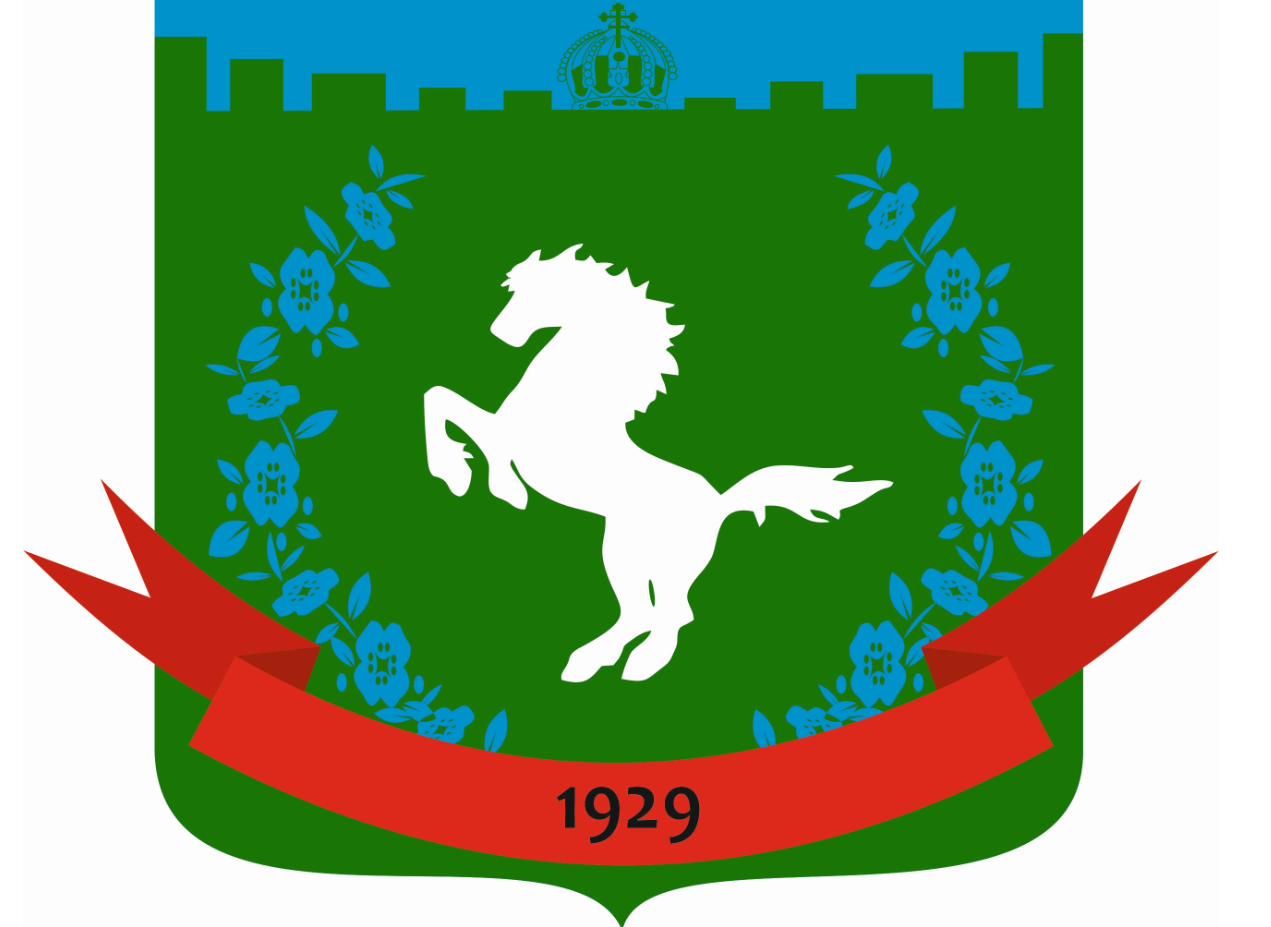 